LEGOKLUBBEN I KJOSE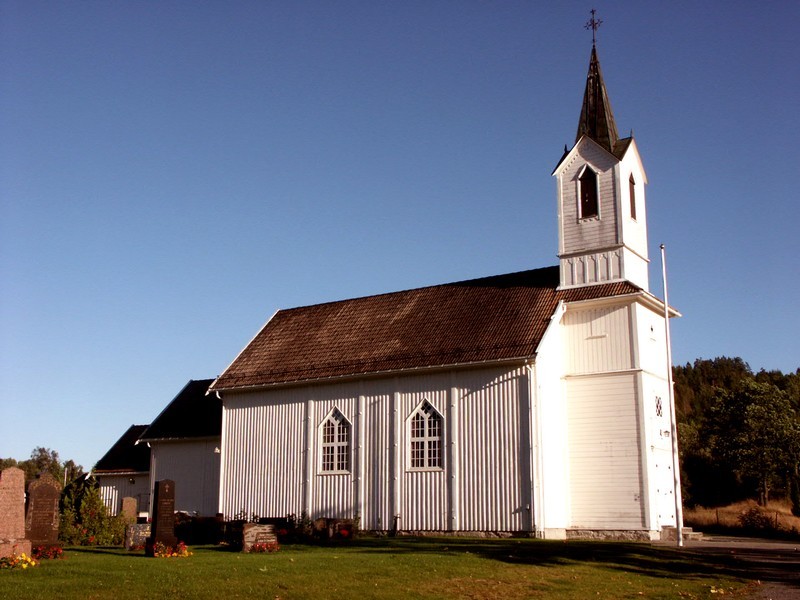 HØSTSEMESTERET 2012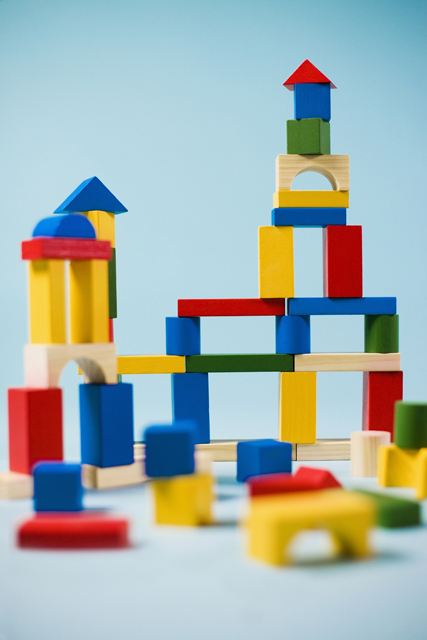 Utviklet av Tanum og Kjose menigheter”En søndagsskole til hverdags slik at barna kan bli kjent med troen og kirken sin”Saft og kake /kjeks serveres hver gang. Hovedleder for samlingene er trosopplærerX som gleder seg til å møte deg  tlf: Tirsdag 18 september:	kl.17.30 -19.00 (Kjose kirke)Tirsdag 16 oktober :	kl. 17.30 - 19.00 : Besøk av Juniors Østre HalsenTirsdag 20 november:	kl.17.30 -19.00 : Øve til julaftenTirsdag 11 desember:               kl. 17.30 -19.00: Øve til JulaftenMandag 24.desember	kl. 14.00 Juleaftengudstjeneste i Kjose kirke. Legoklubben deltar med sang og skuespill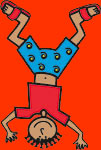 Alle barn i alderen 4-10 år er velkommen Hilsen menighetsrådet Og…………………..